О внесении изменений в постановление администрации Брюховецкого сельского поселения Брюховецкого района от 1 июля 2021 года № 202          «Об утверждении Порядка предоставления субсидий из бюджета Брюховецкого сельского поселения Брюховецкого района для возмещения части затрат организациям жилищно-коммунального хозяйства в связи с реализацией населению Брюховецкого сельского поселения Брюховецкого района коммунальных услуг»В соответствии со статьей 78 Бюджетного кодекса Российской Федерации, постановлением Правительства Российской Федерации                       от 18 сентября 2020 года № 1492 «Об общих требованиях к нормативным правовым актам, муниципальным правовым актам, регулирующим предоставление субсидий, в том числе грантов в форме субсидий, юридическим лицам, индивидуальным предпринимателям, а также физическим                     лицам - производителям товаров, работ, услуг, и о признании утратившими силу некоторых актов Правительства Российской Федерации и отдельных положений некоторых актов Правительства Российской Федерации»                  п о с т а н о в л я ю:Внести в постановление администрации Брюховецкого сельского поселения Брюховецкого района от 1 июля 2021 года № 202 «Об утверждении Порядка предоставления субсидий из бюджета Брюховецкого сельского поселения Брюховецкого района для возмещения части затрат организациям жилищно-коммунального хозяйства в связи с реализацией населению Брюховецкого сельского поселения Брюховецкого района коммунальных услуг» следующие изменения:пункт 2.2 раздела 2 приложения изложить в следующей редакции:«2.2 Объявление о проведении отбора получателей субсидии размещается на официальном сайте администрации Брюховецкого сельского поселения Брюховецкого района в информационно-телекоммуникационной сети «Интернет» (далее - официальный сайт) не менее чем за пять рабочих дней до начала отбора получателей субсидии с указанием:даты размещения объявления о проведении отбора на официальном сайте в информационно-телекоммуникационной сети «Интернет» с указанием в объявлении о проведении отбора:сроков проведения отбора, а также информации о возможности проведения нескольких этапов отбора с указанием сроков и порядка их проведения (при необходимости);даты начала подачи или окончания приема предложений (заявок) участников отбора, которая не может быть ранее 30-го календарного дня, следующего за днем размещения объявления о проведении отбора;наименования, места нахождения, почтового адреса, адреса электронной почты администрации;результаты предоставления субсидии; доменного имени и (или) указателей страниц сайта в                   информационно-телекоммуникационной сети «Интернет», на котором обеспечивается проведение отбора;требований к участникам отбора в соответствии с пунктом 2.3, 2.4 настоящего Порядка и перечня документов, представляемых участниками отбора для подтверждения их соответствия указанным требованиям;критериев отбора участников отбора в соответствии с пунктом 1.6 настоящего Порядка;порядка подачи заявок участниками отбора и требований, предъявляемых к форме и содержанию заявок, подаваемых участниками отбора, в соответствии с пунктами 2.4, 2.5 настоящего Порядка;порядка отзыва заявок участников отбора, порядок возврата заявок участников отбора, определяющего, в том числе основания для возврата заявок участников отбора, порядка внесения изменений в заявки участников отбора;правил рассмотрения и оценки заявок участников отбора в соответствии с пунктами 2.7 - 2.13 настоящего Порядка;порядка предоставления участникам отбора разъяснений положений объявления о проведении отбора, даты начала и окончания срока такого предоставления;срока, в течение которого победитель отбора должен подписать соглашение о предоставлении субсидии;условий признания победителя отбора уклонившимся от заключения соглашения;даты размещения результатов отбора на сайте, на котором обеспечивается проведение отбора, а так же на официальном сайте администрации, которая не может быть позднее 14-го календарного дня, следующего за днем определения победителя отбора.пункт 2.13 раздела 2 приложения изложить в следующей редакции:«2.13. Администрацией, в течении пяти рабочих дней со дня подписания распоряжения администрации о результатах отбора, на едином портале                    (в случае проведения отбора в системе «Электронный бюджет») или на ином сайте, на котором обеспечивается проведение отбора (с размещением указателя страницы сайта на едином портале), а также на официальном сайте администрации размещается информация о результатах рассмотрения заявок, включающая следующие сведения:дата, время и место проведения рассмотрения заявок;информация об участниках отбора, заявки которых были рассмотрены;информация об участниках отбора, заявки которых были отклонены, с указание причин их отклонения, в том числе положений объявления о проведении отбора, которым не соответствуют такие заявки;наименование получателя субсидии, с которым заключается соглашение, и размер предоставляемой ему субсидии.».подпункт 2 пункта 3.17 раздела 3 приложения изложить в следующей редакции:«2) запрет приобретения получателями субсидий - юридическими лицами, а также иными юридическими лицами, получающими средства на основании договоров, заключенных с получателями субсидий, за счет полученных из местного бюджета средств иностранной валюты, за исключением операций, осуществляемых в соответствии с валютным законодательством Российской Федерации при закупке (поставке) высокотехнологичного импортного оборудования, сырья и комплектующих изделий, а также связанных с достижением результатов предоставления этих средств иных операций, определенных правовым актом;».подпункт 4 пункта 3.17 раздела 3 приложения изложить в следующей редакции:«4) согласие получателя субсидии, а также лиц, получающих средства на основании договоров, заключенных с получателями субсидий (за исключением государственных (муниципальных) унитарных предприятий, хозяйственных товариществ и обществ с участием публично-правовых образований в их уставных (складочных) капиталах, коммерческих организаций с участием таких товариществ и обществ в их уставных (складочных) капиталах), на осуществление в отношении их проверки главным распорядителем как получателем бюджетных средств соблюдения порядка и условий предоставления субсидии, в том числе в части достижения результатов предоставления субсидии, а также проверки органом муниципального финансового контроля соблюдения получателем субсидии порядка и условий предоставления субсидии в соответствии со статьями 268.1 и 269.2 Бюджетного кодекса Российской Федерации, и на включение таких положений в соглашение.».раздел 4 приложения изложить в следующей редакции:«4. Требования к отчетности4.1.	Получатель субсидии, представляет:отчет о достижении значений результатов предоставления субсидии, а также отчет об осуществлении расходов, источником финансового обеспечения которых является субсидия, в течение 10 рабочих дней со дня получения субсидии, по форме, определенной соглашением.».раздел 5 приложения изложить в следующей редакции:«5. Требования об осуществлении контроля (мониторинга) за соблюдением условий и порядка предоставления субсидий и ответственности за их нарушение5.1. Администрацией осуществляется проверка соблюдения получателем субсидии порядка и условий предоставления субсидий, в том числе в части достижения результатов предоставления субсидии. Органом муницпального финансового контроля осуществляется проверка получателя субсидии в соответствии со статьями 268.1 и 269.2 Бюджетного кодекса Российской Федерации.5.2. Получатели субсидии несут ответственность за достоверность представляемых в администрацию документов и сведений, а также соблюдение условий и порядка предоставления субсидии в соответствии с законодательством Российской Федерации.5.3. В случае выявления администрацией, органом муниципального финансового контроля нарушений условий и порядка предоставления субсидии, недостижения установленных значений результатов и показателей получателем субсидии осуществляется возврат средств субсидий в местный бюджет в порядке в соответствии с пунктами 3.14.1, 3.14.2.».2. Начальнику планово-финансового отдела администрации Брюховецкого сельского поселения Брюховецкого района Дыба О.М. обеспечить размещение (опубликование) настоящего постановления на официальном сайте администрации Брюховецкого сельского поселения Брюховецкого района в информационно-телекоммуникационной сети «Интернет» и сетевом издании «ВЕСТНИК-ИНФО». 3. Контроль за выполнением настоящего постановления возложить                    на начальника планово-финансового отдела администрации Брюховецкого сельского поселения Брюховецкого района Дыба О.М.4. Постановление вступает в силу со дня его официального опубликования.Исполняющий обязанностиглавы Брюховецкого сельского поселения Брюховецкого района                                                            В.Н. Сурмач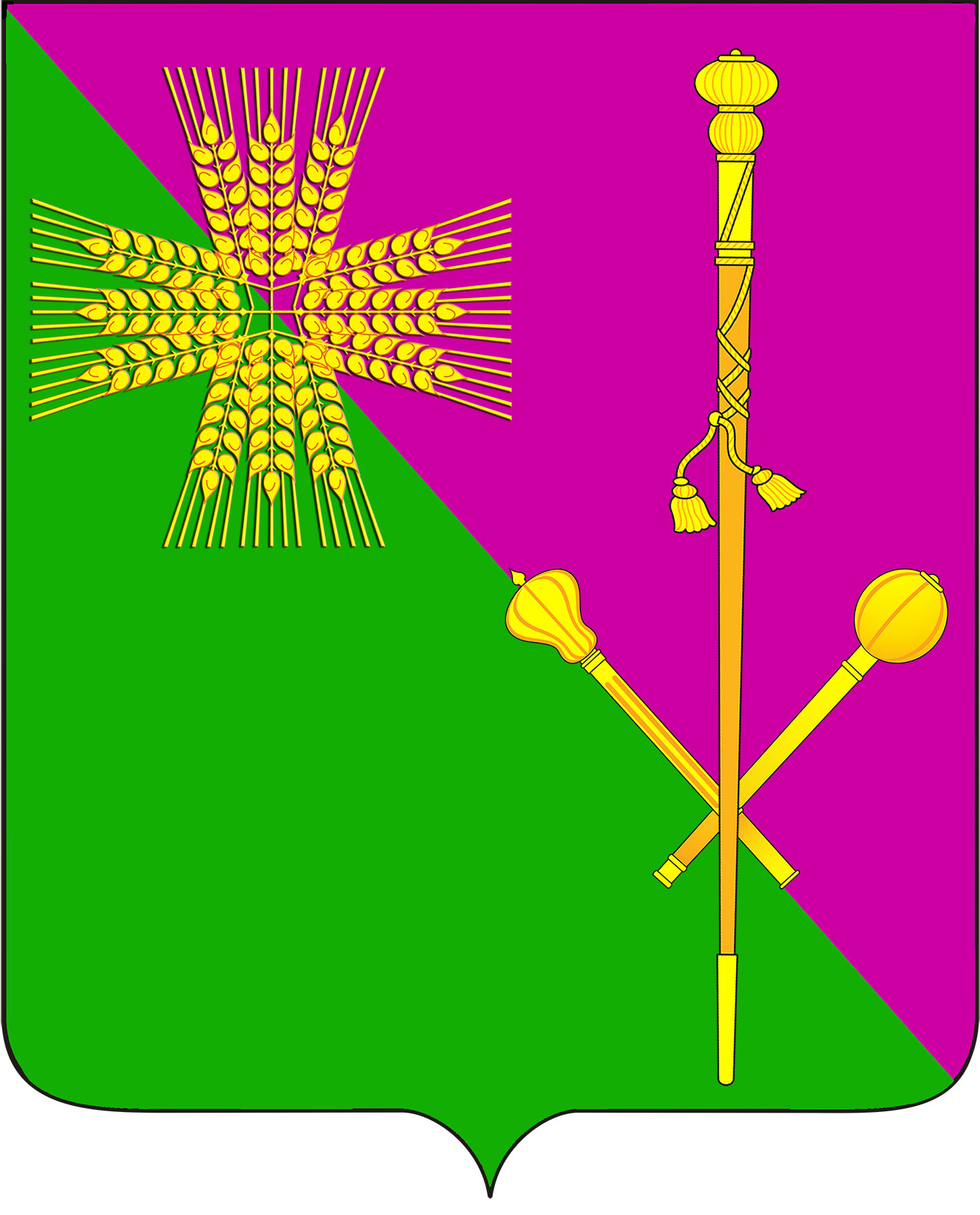 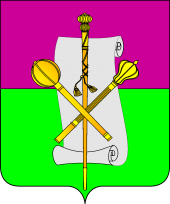 АДМИНИСТРАЦИЯ БРЮХОВЕЦКОГО СЕЛЬСКОГО ПОСЕЛЕНИЯБРЮХОВЕЦКОГО РАЙОНАПОСТАНОВЛЕНИЕАДМИНИСТРАЦИЯ БРЮХОВЕЦКОГО СЕЛЬСКОГО ПОСЕЛЕНИЯБРЮХОВЕЦКОГО РАЙОНАПОСТАНОВЛЕНИЕАДМИНИСТРАЦИЯ БРЮХОВЕЦКОГО СЕЛЬСКОГО ПОСЕЛЕНИЯБРЮХОВЕЦКОГО РАЙОНАПОСТАНОВЛЕНИЕот 13.09.2022№ 213от ____________                        № __________ст-ца  Брюховецкаяст-ца  Брюховецкаяст-ца  Брюховецкая